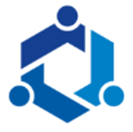 CENTAR KOMPETENCIJA – HRANA I BIOEKONOMIJA d.o.o.za proizvodnju i uslugeOdjel TovarnikPoziv na prijavu za trening program iz područja „Prerada povrća“ i  trening program ”Zaštita biljaka”(prijava se može poslati za oba trening programa ili samo za jedan)trening program iz područja „Prerada povrća“U sklopu projekta centrikomNET provodit će se trening program „PRERADA POVRĆA“ u sklopu Centra kompetencija d.o.o, hrana i bioekonomija, odjel Tovarnik.Trening program održavati će se u prostorijama “stare ambulante” u opremljenoj učionici, na adresi A. G. Matoša 26, Tovarnik.Početak obuke planiran je početkom veljače 2022.Kome je namijenjena obuka?Trening program “Prerada povrća” namijenjen je svim osobama koje se žele upoznati sa značajem i praktičnim mogućnostima u području prerade povrća radi unapređenja poslovanja, poljoprivrednicima koji žele proširiti svoje postojeće znanje i steći novo iskustvo, te zainteresiranim nezaposlenim osobama.Kakva znanja ćete steći?- Primjena stečenih znanja u teoriji i praksi- Znanje i praktične mogućnosti u unapređenju poslovanja- Poboljšano znanje sudionika o mogućnostima u području prerade povrćaKako se prijaviti?Obuka je besplatna za sve polaznike, a broj mjesta je ograničen na 15. Rok za prijavu je 13.veljače 2022.Prijavni obrazac moguće je pronaći klikom na https://forms.office.com/r/rF50MP5eV3, a više informacija dobiti na matea.petricevic5@gmail.comtrening program iz područja „Zaštita biljaka“U sklopu projekta centrikomNET provodit će se trening program „ZAŠTITA BILJAKA“ u sklopu Centra kompetencija d.o.o, hrana i bioekonomija, odjel Tovarnik.Trening program održavati će se u prostorijama “stare ambulante” u opremljenoj učionici, na adresi A. G. Matoša 26, Tovarnik.Početak obuke planiran je početkom veljače 2022.Kome je namijenjena obuka?Trening program “Zaštita biljaka” namijenjen je svim osobama koje se žele upoznati sa značajem i praktičnim mogućnostima u području zaštite biljaka radi unapređenja poslovanja, poljoprivrednicima koji žele proširiti svoje postojeće znanje i steći novo iskustvo, te zainteresiranim nezaposlenim osobama.Kakva znanja ćete steći?- Primjena stečenih znanja u teoriji i praksi- Znanje i praktične mogućnosti u unapređenju poslovanja- Poboljšano znanje sudionika o mogućnostima u području zaštite biljakaKako se prijaviti?Obuka je besplatna za sve polaznike, a broj mjesta je ograničen na 15. Rok za prijavu je 13.veljače 2022.Prijavni obrazac moguće je pronaći klikom na https://forms.office.com/r/kXiTqyp93T , a više informacija dobiti na matea.petricevic5@gmail.comProjekt centrikomNET- “Enhancement of competitiveness of transnational business competence centers and networks” / “Konkurentnosti transnacionalnih centara i mreža poslovnih kompetencija”, Projekt u partnerstvu implementiraju Općina Stari Jankovci (nositelj implementacija, LP), Općina Tovarnik (partner), Razvojna agencija Žepče (partner), Unija poslodavaca Crne Gore (partner) i Centar kompetencija d.o.o. za istraživanje i razvoj (partner). Projekt je odobren za financiranje u okviru drugog poziva za dostavu projektnih prijedloga u okviru programa prekogranične suradnje INTERREG – IPA CBC Hrvatska-Bosna i Hercegovina-Crna Gora 2014. – 2020. Trajanje projekta je 24 mjeseca (01.08.2020. –31.07.2022.), a ukupan proračun je 659.563,58 EUR, od čega EU financira 85% dok 15% sufinanciraju partneri na projektu.Više informacija o radu i uslugama Centara poslovnih kompetencija u Žepču (BiH), Starim Jankovcima (RH) i Podgorici (CG) možete naći na web stranci https://centrikom.org/